ՈՐՈՇՈՒՄ N 82-Ն
20 ԴԵԿՏԵՄԲԵՐԻ 2016թ.ԿԱՊԱՆ  ՀԱՄԱՅՆՔԻ 2017 ԹՎԱԿԱՆԻ  ԲՅՈՒՋԵՆ ՀԱՍՏԱՏԵԼՈՒ ՄԱՍԻՆՂեկավարվելով «Տեղական ինքնակառավարման մասին» Հայաստանի Հանրապետության օրենքի 16-րդ հոդվածի 1-ին մասի 3)-րդ կետով, «Հայաստանի Հանրապետության բյուջետային համակարգի մասին» Հայաստանի Հանրապետության օրենքի 31-րդ և 32-րդ հոդվածներով և  հաշվի առնելով  համայնքի ղեկավարի առաջարկությունը, որոշման նախագծի քվեարկության   9  կողմ,   0  դեմ,   2 ձեռնպահ արդյունքներով, համայնքի ավագանին  ո ր ո շ ու մ  է.1. Հաստատել Կապան համայնքի 2017 թվականի բյուջեն`ա. եկամուտների գծով`   	1275552,10 հազար դրամ.բ. ծախսերի գծով` 	 	1275552,10	հազար դրամ.: 2. Հաստատել համայնքի բյուջեի եկամուտները` համաձայն N 1 հավելվածի.3. Հաստատել համայնքի բյուջեի ծախսերը` ըստ գործառնական դասակարգման` համաձայն N 2 հավելվածի.4. Հաստատել համայնքի բյուջեի ծախսերը ըստ տնտեսագիտական դասակարգման` համաձայն N 3 հավելվածի.5. Հաստատել համայնքի բյուջեի միջոցների տարեվերջի հավելուրդը կամ դեֆիցիտը /պակասուրդը/ ` համաձայն N 4 հավելվածի.6. Հաստատել համայնքի բյուջեի դեֆիցիտի /պակասուրդի/ ֆինանսավորման աղբյուրները կամ հավելուրդի օգտագործման ուղղությունները` համաձայն N 5 հավելվածի.7. Հաստատել համայնքի բյուջեի ծախսերը ըստ գործառնական և տնտեսագիտական դասակարգման` համաձայն  N 6 հավելվածի.8. Սահմանել, որ ծախսերի ֆինանսավորումը կատարվում է ստացված փաստացի մուտքերի սահմաններում` պահպանելով ծախսերի համամասնությունները.9. «Հայաստանի Հանրապետության բյուջետային համակարգի մասին» Հայաստանի Հանրապետության օրենքի 33-րդ հոդվածի 3-րդ կետի համաձայն` թույլատրել համայնքի ղեկավարին`	ա) համայնքի բյուջեի կատարման ընթացքում կատարել վերաբաշխումներ ըստ գործառնական և տնտեսագիտական դասակարգման ծախսերի նախատեսված հոդվածների.	բ) բյուջետային տարվա ընթացքում փոփոխությունները կատարել առանց սահմանափակումների.10. Համայնքի 2017թ. բյուջեի միջոցների տարեսկզբի ազատ մնացորդը առաջնահերթ կարգով ուղղել նախորդ տարում ֆինանսավորման ենթակա, սակայն չֆինասավորված` առկա պարտավորությունների կատարմանը  և ընթացիկ ծախսերի ֆինանսավորմանը: 11. 2017 թվականի բյուջեի եկամուտների գերակատարումը ուղղել հնգամյա ծրագրով նախատեսված ծրագրերի իրականացմանը:  Կողմ ( 9 )`ԲԱԴԱԼՅԱՆ ԱԻԴԱ				ՄԱՆՈՒՉԱՐՅԱՆ ԱՐԱՄԳՐԻԳՈՐՅԱՆ ՎԻԼԵՆ				ՄԵԼԻՔՅԱՆ ՄՈՒՐԱԴԴԱՆԻԵԼՅԱՆ ՎԱՀԵ				ՄՈՎՍԻՍՅԱՆ ԺԱՆԴԱՎԹՅԱՆ ՍՊԱՐՏԱԿ				ՓԱՐՍԱԴԱՆՅԱՆ ՆԻԿՈԼԱՅ	ՀԱԿՈԲՅԱՆ ՆԱՐԵԿ				Դեմ ( 0 )Ձեռնպահ ( 2 )	ՄԱՐՏԻՐՈՍՅԱՆ ԷԴԳԱՐ			ԴԱՎԹՅԱՆ ՆԱՐԵԿՀԱՄԱՅՆՔԻ ՂԵԿԱՎԱՐ                   	   	            ԱՇՈՏ ՀԱՅՐԱՊԵՏՅԱՆ2016 թ     դեկտեմբերի       20    	ք. Կապան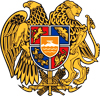 ՀԱՅԱՍՏԱՆԻ ՀԱՆՐԱՊԵՏՈՒԹՅՈՒՆ
ՍՅՈՒՆԻՔԻ ՄԱՐԶ
ԿԱՊԱՆ  ՀԱՄԱՅՆՔԻ  ԱՎԱԳԱՆԻ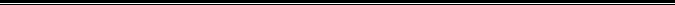 